Supplementary Table S1. Specific primers for each evaluated gene.Supplementary Table S2. Gene-specific primers for m6A IP-qPCR.Supplementary Table S3. Samples and quality control information.Supplementary Table S4. List of five genes with differential m6A modification and mRNA levels.Supplementary Table S5. Clinical characteristics of 163 non-M3 AML patients in TCGA database.Supplementary Table S6. Clinical characteristics of 50 cytogenetic poor-risk AML patients in TCGA database.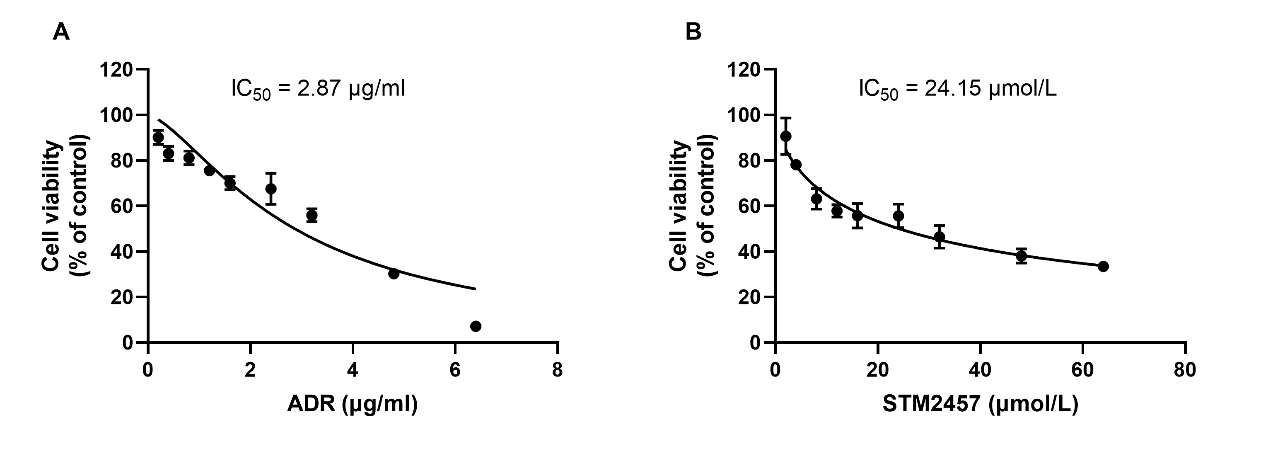 Supplementary Figure S1. Dose response curves for HL60/ADR cells with the treatment of Adriamycin (A) and STM2457 (B) for three days. ADR, Adriamycin. Each group had three biological replicates.Gene nameForward primers sequencesReverse primers sequencesMETTL3ATCCCCAAGGCTTCAACCAGGCGAGTGCCAGGAGATAGTCMETTL14AGAGAACAAAGGAACACTGCCTAATGAAGTCCCCGTCTGTGCCBLL1AAGATGTGTCCAGGCTGTAGTTGTGCTGCTTTGGCGGAATARBM15BTACACGGAGGCTACCAGTACAGTCGTACAGCCCGTAGTAGTCRBM15ACGACCCGCAACAATGAAGGGAAGTCGAGTCCTCACCACWTAPGCTTCTGCCTGGAGAGGATTTGCAGACTCCTGCTGTTGTTKIAA1429CTTGGCAAGTGGCTTGAACCACGTAAGGCAGTGGTAAGGCZC3H13CGCTGTGAAGCAAAACTGGAACTCGTCATCTCCTGCTTCCALKBH5CGGCGAAGGCTACACTTACGCCACCAGCTTTTGGATCACCAFTOACTTGGCTCCCTTATCTGACCTGTGCAGTGTGAGAAAGGCTTGAPDHGGAGCGAGATCCCTCCAAAATGGCTGTTGTCATACTTCTCATGGGene nameForward primers sequencesReverse primers sequencesBTBD2CCGTCCTGATGCTGAGAACCGAGGTCATCTTCTACACFADS2AGCGCGAGGTGTCGGTGCGCGGAAGGCATCCGTTGSLC38A10CAGTTGGCTTCCTTCAGAAATTCCCTGGGCAAAGTCHPS1CTGGAAGAGGAGCTGTTGTGAGGATAGGGCAGAGTGNUP214CACCAGCACTTCCTCAACGCCAGCACTTAGAGATGTCSample_IDRaw_ReadsRaw_BasesValid_ReadsValid_BasesValid%Q20%Q30%GC%HL60_1_IP470634567.06G456131566.26G88.6497.8493.4649.61HL60_ADR_1_IP513668967.71G501743606.91G89.6497.8293.4550.61HL60_1_input517508147.76G507960446.97G89.7997.5492.7849.27HL60_ADR_1_input416974746.25G412557225.68G90.8897.5192.7449.19HL60_2_IP537450928.06G520941447.17G88.9197.2692.2649.50HL60_ADR_2_IP556301268.34G543148827.50G89.8697.1091.9850.47HL60_2_input511397007.67G502545446.91G90.1597.5492.8949.19HL60_ADR_2_input546638308.20G541169147.48G91.1897.5492.8649.08Gene nameChromosomem6A level changem6A level changem6A level changemRNA level changemRNA level changeGene nameChromosomePeak regionLog2 (Fold change)p-valueFold changep-valueBTBD2chr193' UTR3.740.0014.2217.8E-192FADS2chr113' UTR3.750.0787.2720SLC38A10chr173' UTR3.810.0330.2862.6E-118HPS1chr105' UTR3.170.0210.4528.97E-36NUP214chr9Exon-3.510.0220.3393.1E-91CharacteristicsNo.%Age, y, median (range)58 (18—88)—Gender, no  Female 7646.6  Male 8753.4Median WBC, ×109/L (range)19.9 (0.6—297.4)—Median BM blast, % (range)72 (30—100)—FAB classification  M0169.8  M14427.0  M24024.5  M43521.5  M52112.9  M621.2  M731.8  Unknown21.2Cytogenetic risk classification  Favorable 1811.0  Intermediate 9256.4  Poor 5030.7  Unknown31.8Transplant  No 8552.1  Yes 7847.9CharacteristicsPatients numberHigh METTL3 (≤ median)N = 24Low METTL3 (>median)N = 26p-valueAge, y, median (range)53.5 (18.0—81.0)63 (39—81)0.066Gender, no. (%)0.069  Female 6 (25.0)13 (50.0)  Male 18 (75.0)13 (50.0)Median WBC, ×109/L (range)10.3 (0.8—90.4)16.5 (0.7—171.9)0.256Median BM blast, % (range)71.5 (30.0—97.0)74.5 (32.0—95.0)0.801FAB classification, no. (%)0.219  M02 (8.3)7 (26.9)  M15 (20.8)6 (23.1)  M24 (16.7)7 (26.9)  M45 (20.8)2 (7.7)  M56 (25.0)2 (7.7)  M61 (4.2)0 (0)  M71 (4.2)1 (3.8)  Unknown0 (0)1 (3.8)Transplant, no. (%)0.258  No 10 (41.7)15 (57.7)  Yes 14 (58.3)11 (42.3)